Тема. Загальна характеристика класу Земноводні                                           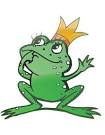 Мета уроку: ознайомити учнів з основними особливостями організації та процесів життєдіяльності земноводних.Обладнання і матеріали: презентація, комп’ютер, записи звукув жабБазові поняття і терміни уроку: амфібії, легені, трикамерне серце, два кола кровообігу, шкірні залози, кістки кінцівок та їхніх поясів, шкірне дихання,  метаморфоз.Тип уроку:  нестандартний  урок - телепередачаХІД УРОКУПривітання Визначення настрою за допомогою смайликів      II  Мотивація (Прослуховування звуків озера)Оголошення теми телепередачі (1-2 слайд)Як і в будь-якій телепередачі сьогодні в нас присутні  кореспонденти, вчені та гості нашої програми. Перепусткою до нашої телепередачі буде наша пера рубрика Термінологія (3 слайд)Молодці! Всі гарно справились з цим завданням і тепер ми можемо надати слово нашим кореспондентам.Загальна характеристика Земноводних (4 слайд)Хто такі земноводні?Холоднокровні хребетні з чотирма кінцівками (у деяких видів кінцівки редукуються). Більшість представників пристосовані дожиття на межі між водою й суходолом. Є виключно водні й переважно наземні форми, деревні й рийні види. Віддають перевагу  теплому клімату, у солоних водах не зустрічаються. За несприятливих умов можуть упадати в сплячку. Харчуються майже винятково тваринними організмами, лише личинки безхвостих амфібій живляться рослинами. Деякі види отруйні.Головні прогресивні ознаки класу ЗемноводніРозвиток легеневого дихання. Поява малого кола кровообігу і трикамерного серця.Утворення п’ятипалої кінцівки наземних хребетних. Ускладнення будови органів зору і слуху та їхня адаптація до умов наземного середовища.Походження земноводних (5 слайд)Зовнішня будова (6 слайд)Особливості зовнішньої будови земноводнихФорма тіла й розміриТіло земноводних сплюснене в спинно-черевному напрямку, має двобічну симетрію. Є дві пари кінцівок, що закінчуються пальцями. Тіло розділене на голову, тулуб, кінцівки та хвіст (у деяких земноводних редукований).Покриви тілаПредставлені гладенькою шкірою, що багата на слизові залози. У деяких видів є отруйні залози.Робота з зошитомРозвиток земноводних (7 слайд)Про  особливості внутрішньої будови нам розкажуть вчені анатомиСистеми внутрішніх органів (8 слайд)Дихальна системаОрганами дихання більшості дорослих земноводних є легені та шкіра. Легені — парний орган мішкоподібної форми з тонкими, ніздрюватими стінками. На личинковій стадії дихання здійснюється з допомогою зовнішніх зябер. У деяких видів зовнішні зябразберігаються й у дорослому стані (при цьому легені не розвиваються). Зустрічаються й представники, що не мають у дорослому стані ні легень, ні зовнішніх зябер. У них газообмін здійснюється з допомогою шкірного і глоткового (через слизову ротоглоткової порожнини) дихання. У зв’язку з відсутністю грудної клітки легеневе дихання здійснюється з допомогою ротоглоткової порожнини. Коли ніздрі відкриті, дно порожнини опускається, при цьому повітря засмоктується всередину. Потім ніздрі закриваються, дно порожнини піднімається, і повітря проштовхується в легені.Опорно-рухова системаДо складу скелета входять череп, хребет і скелет кінцівок. Череп складається в основному з хрящових кісток. У хребті виокремлюють шийний, тулубовий, крижовий і хвостовий відділи. Скелеткінцівок складається зі скелетів вільних кінцівок і скелетів їхніх поясів. Типова будова передньої кінцівки хребетних: плече (плечова кістка), передпліччя (ліктьова і променева кістки), кисть (кістки зап’ястка, п’ястка й фаланги пальців). Типова будова задньої кінцівки хребетних: стегно (стегнова кістка), гомілка (велика й мала гомілкові кістки), стопа (кістки передплюсни, плюсни й фаланги пальців). До поясу передніх кінцівок входять лопатки, воронячі кістки та ключиці. До поясу задніх кінцівок входять зрослі сідничні, клубові й лобкові кістки. М’язова система земноводних характеризується розвитком потужної та складно організованої мускулатури вільних кінцівок, значним диференціюванням мускулатури тіла й порушенням характерної для риб сегментації мускулатури.Травна системаТравний тракт земноводних включає ротоглоткову порожнину, стравохід, шлунок і кишечник, що відкривається в клоаку. На дні ротової порожнини розташований язик. Зуби дрібні, конусоподібні. Деякі види не мають зубів на кістках щелеп. Під час ковтання проштовхуванню харчової грудки в стравохід допомагають очні яблука, які відокремлені від ротоглоткової порожнини лише тонкою слизовою оболонкою й можуть трохи втягуватися всередину. Шлунок слабко виражений. У кишечнику виділяють тонку, товсту і пряму кишки.До травних залоз амфібій належать слинні залози (їхні секрети лише змочують їжу, але не впливають на неї хімічно), печінка (має жовчний міхур) і підшлункова залоза.Кровоносна системаСерце всіх амфібій трикамерне, складається з двох передсердь і одного шлуночка. Є два кола кровообігу — мале (поставляє кров у легені для газообміну) і велике. Від легеневих артерій відходять шкірні артерії, що несуть венозну кров до шкіри для окиснення. У всіх личинок амфібій і дорослих особин, що зберігають зябра, будова кровоносної системи аналогічна будові кровоносної системи риб.Видільна системаТакі ж нирки, як і в риб. Є сечовий міхур, що не сполучений із сечоводами й бере участь у регуляції концентрації солей в організмі. Нервова системаЦентральна нервова система складається з тих же частин, що й нервова система риб, але передній мозок більш розвинений, а мозочок розвинений менше. У передньому мозку з’являються великі півкулі.Органи чуттівОргани зору мають низку особливостей. Очі від висихання й забруднення оберігають два повіка й мигальна перетинка. Форма рогівки опукла, а кришталика — лінзоподібна. Акомодація ока досягається з допомогою зміни відстані між кришталиком і сітківкою.Орган слуху влаштований складніше, ніж у риб. Є середнє і внутрішнє вуха, у середньому вусі — одна слухова кісточка (стремінце). Середнє вухо утворює барабанну порожнину, що зовні закрита барабанною перетинкою, а з ротоглотковою порожниною зв’язана євстахієвою трубою. У безногих і хвостатих земноводних барабанна перетинка й барабанна порожнина відсутні, але слухова кісточка добре розвинена. Є органи дотику й нюху. У личинок зберігається бічна лінія.Різноманітність земноводних (9 слайд)З далекого відрядження повернувся наш наступний кореспондент. тому зараз пропоную відпочити і послухати цікаві факти про земноводних, а точніше про їх відомого представника жабу. (10-12 слайди ) Пам'ятники жабам.Дякую всім за чудові виступи.  Наступна рубрика нашої телепередачі це відповідь н а листи.( 13 слайд)Дякую за відповіді. Переходимо до наступної рубрики Ну-мо, відгадай в якій ви маєте розгадати кросворди та ребуси.1.група тварин що можуть жити на суходолі та у воді?2. ряд земноводних що має хвіст.3. як називаються личинки земноводних?4. орган дихання пуголовка?5. представник ряду хвостаті без задніх ніг6. безхвості земневодні7. найбільша жабаВідповіді на ребуси:  часничниця, тритон, рибозмій, саламандра А зараз давайте проведемо гру Знайди свій клас. Робота з картками.(17 слайд)Підбиття підсумків Визначення настрою смайликами. Домашнє завдання тема наступної телепередачі «Ці цікаві хордові» Будова скелету Земноводних на прикладі жаби.